5º CONCURSO DE PRESÉPIOS DE SIQUEIRA CAMPOS – PARANÁREGULAMENTOObjetivoAtrair visitantes a nossa cidade;Resgate artístico / cultural;Interação e integração – comunidade, artistas e igreja;Incrementar os eventos para o fim do ano.ParticipaçãoO concurso consiste na seleção de presépios confeccionados por artistas da cidade de Siqueira Campos, inscritos na forma e no prazo constante no presente regulamento.Os trabalhos deverão ser inéditos, ou seja, não podem ter participado de outros concursos ou projetos;As obras inscritas deverão estar em condições de serem montadas e expostas até o dia 01 de novembro (Casa da Cultura) (podendo ser expostas posteriormente, também, em capelas e igrejas da cidade de acordo com a preferencia do artista), e é de responsabilidade do artista a montagem e desmontagem dos mesmos.Requisitos As obras confeccionadas deverão obrigatoriamente seguir o tema proposto: o presépio, representação do estábulo de Belém e das figuras que participam do nascimento de Jesus Cristo. Na sua execução deverão estar representadas, no mínimo, as seguintes figuras tradicionalmente reconhecidas como fundamentais:Menino jesus;Virgem Maria;São José;Reis Magos;Pastores;Anjos;Animais;Estrela de Natal.Equipamentos e materiais necessários à montagem e apresentação do presépio deverão ser fornecidos pelo inscrito, sendo de sua inteira responsabilidade a salvaguarda dos mesmos.Caso maquete deverá ter no mínimo – 1 m de comprimento por 60 cm de largura e o máximo de 2 m de comprimento por 80 cm de largura;Pinturas, bordados... deverão seguir as mesmas medidas – livre a escolha de telas, materiais e etc;Os presépios não poderão ser alterados ou retirados antes do término da mostra, sendo de responsabilidade do inscrito a sua manutenção, durante o período de exposição.Parágrafo único: Só serão permitidos – presépios dentro das especificações do item 3.3 e 3.4.InscriçãoConsiste no preenchimento de ficha de inscrição (anexo 01), onde constará a identificação do artista e a técnica, e assinada pelo mesmo;Cada artista poderá participar apenas com uma obra;As fichas deverão ser entregues ao Departamento de Cultura com sede na biblioteca municipal, no pátio de obras – endereço: Rua José de Anchieta, 82 – Siqueira Campos – Pr.O ato de inscrição implica na automática e plena concordância com as normas desse regulamento;Caberá exclusivamente à Comissão Organizadora a realização da escolha dos espaços para as montagens dos presépios pela equipeClassificaçãoA classificação dos artistas dar-se-á de acordo com o número de pontuação ao presépio exposto, atribuída pela Comissão Julgadora a ser composta por membros da comunidade indicados pela Comissão Organizadora;Critérios para a avaliação e pontuação:5.2.1 serão adotados os seguintes critérios fundamentais, como sendo: originalidade, criatividade, técnica utilizada, materiais reciclados, como valorização com o Meio Ambiente;5.2.2 os resultados da seleção e premiação definidos, não cabendo qualquer recurso.6. PremiaçãoA premiação consistirá, além do certificado e troféu, em Bolsas de estudos na Unicesumar para:1º lugar: 90%;2º lugar: 75%;3º lugar: 50%;6.1. o ganhador é livre para presentear qualquer pessoa de seu ciclo social.Data e local da divulgação do resultado do concurso:O resultado do Concurso será divulgado nos festejos natalinos de 2024 da cidade em dezembro.Casa da Cultura.Disposições geraisOs presépios devem ser montados 04/11/2024;Aos presépios confeccionados deverão ser identificados com os nome(s) do(s) artista(s);Compromete-se o inscrito a retirar o presépio no final da decoração natalina 03/02/2025;A não retirada do trabalho no prazo estabelecido neste regulamento implicará em cessão do mesmo em favor da Organização, podendo esta lhe dar o destino que julgar conveniente.Os casos omissos deste regulamento serão resolvidos pela Comissão Organizadora.Siqueira Campos – 18 de março de 2024Apoio cultura: Colégio Dom Bosco e UnicesumarComissão OrganizadoraDepartamento de CulturaFlávio MelloDiretor de Cultura ---------------------------------------------------------------------------------------------------------------------------------------------------------------------------------------------------------------------------------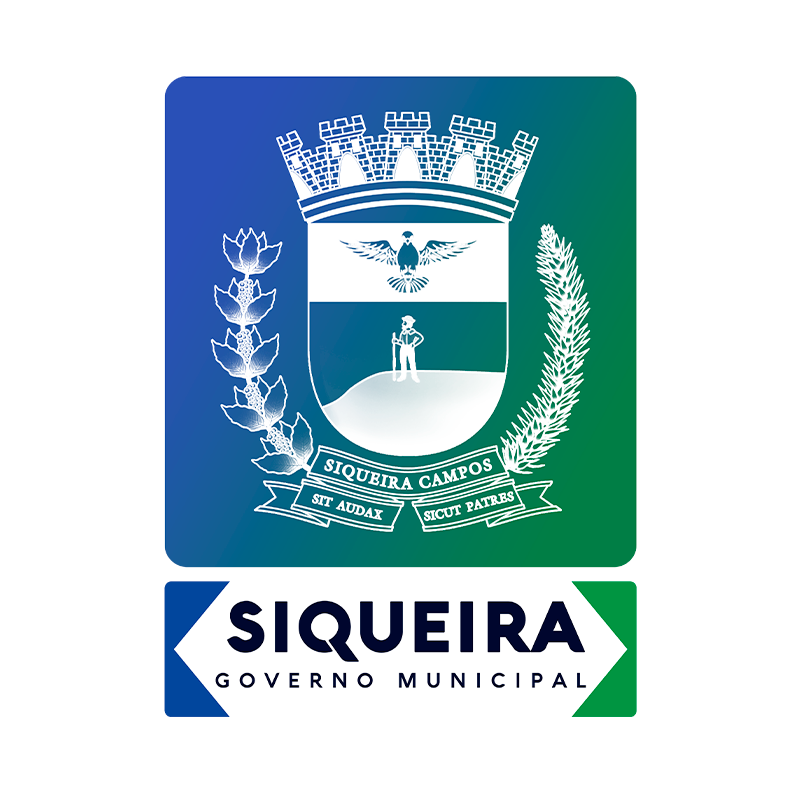 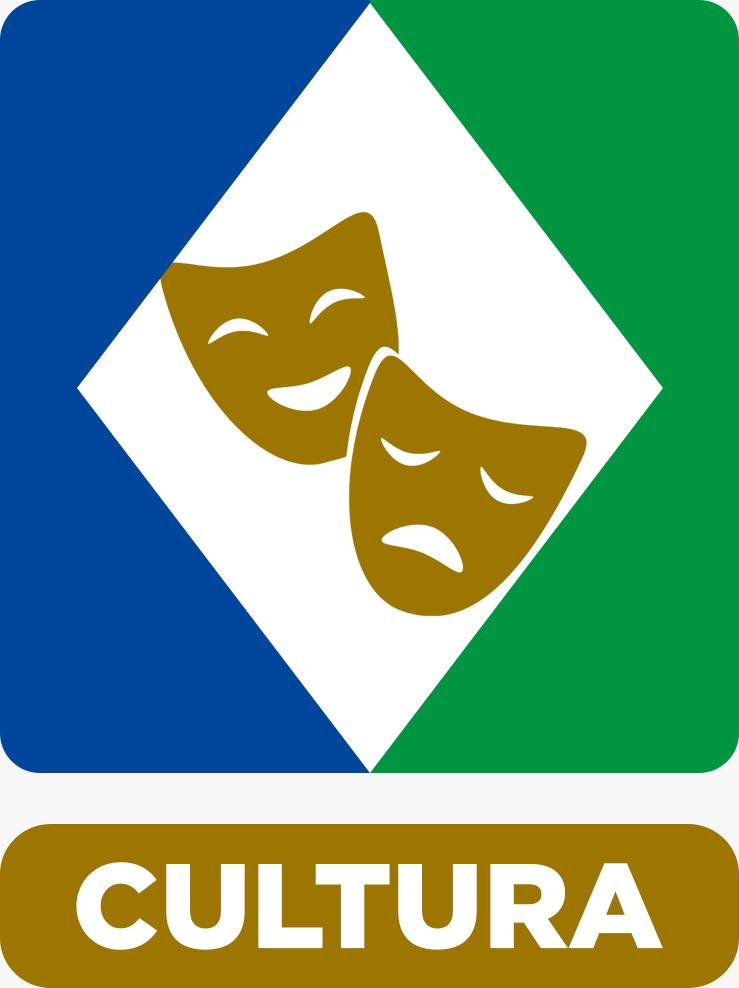 FICHA DE INSCRIÇÃO4º Concurso de Presépiosde Siqueira Campos – ParanáDepartamento de Cultura – 2023Apoio cultural – Colégio Dom Bosco e UnicesumarFICHA DE INSCRIÇÃO4º Concurso de Presépiosde Siqueira Campos – ParanáDepartamento de Cultura – 2023Apoio cultural – Colégio Dom Bosco e UnicesumarFICHA DE INSCRIÇÃO4º Concurso de Presépiosde Siqueira Campos – ParanáDepartamento de Cultura – 2023Apoio cultural – Colégio Dom Bosco e UnicesumarFICHA DE INSCRIÇÃO4º Concurso de Presépiosde Siqueira Campos – ParanáDepartamento de Cultura – 2023Apoio cultural – Colégio Dom Bosco e UnicesumarFICHA DE INSCRIÇÃO4º Concurso de Presépiosde Siqueira Campos – ParanáDepartamento de Cultura – 2023Apoio cultural – Colégio Dom Bosco e UnicesumarFICHA DE INSCRIÇÃO4º Concurso de Presépiosde Siqueira Campos – ParanáDepartamento de Cultura – 2023Apoio cultural – Colégio Dom Bosco e UnicesumarNome do artesão:Endereço completo:Telefone:Contato:Contato:Tipo de material:Data:   /        / 2024Assinatura:Assinatura:FICHA DE AVALIAÇÃO4º Concurso de Presépiosde Siqueira Campos – ParanáDepartamento de Cultura – 2023Apoio cultural – Colégio Dom Bosco e UnicesumarFICHA DE AVALIAÇÃO4º Concurso de Presépiosde Siqueira Campos – ParanáDepartamento de Cultura – 2023Apoio cultural – Colégio Dom Bosco e UnicesumarFICHA DE AVALIAÇÃO4º Concurso de Presépiosde Siqueira Campos – ParanáDepartamento de Cultura – 2023Apoio cultural – Colégio Dom Bosco e UnicesumarFICHA DE AVALIAÇÃO4º Concurso de Presépiosde Siqueira Campos – ParanáDepartamento de Cultura – 2023Apoio cultural – Colégio Dom Bosco e UnicesumarFICHA DE AVALIAÇÃO4º Concurso de Presépiosde Siqueira Campos – ParanáDepartamento de Cultura – 2023Apoio cultural – Colégio Dom Bosco e UnicesumarFICHA DE AVALIAÇÃO4º Concurso de Presépiosde Siqueira Campos – ParanáDepartamento de Cultura – 2023Apoio cultural – Colégio Dom Bosco e UnicesumarFICHA DE AVALIAÇÃO4º Concurso de Presépiosde Siqueira Campos – ParanáDepartamento de Cultura – 2023Apoio cultural – Colégio Dom Bosco e UnicesumarFICHA DE AVALIAÇÃO4º Concurso de Presépiosde Siqueira Campos – ParanáDepartamento de Cultura – 2023Apoio cultural – Colégio Dom Bosco e UnicesumarMembro julgador:Membro julgador:Endereço completo:Endereço completo:Telefone:Telefone:Contato:Contato:Tipo de material usado:Tipo de material usado:Número do presépio: (      )Número do presépio: (      )Reciclado:Reciclado:(     ) sim (    ) não(     ) sim (    ) nãoMedidas:Medidas:(       ) sim (      ) não(       ) sim (      ) nãoPONTUAÇÃO 0 a 8PONTUAÇÃO 0 a 8PONTUAÇÃO 0 a 8PONTUAÇÃO 0 a 8PONTUAÇÃO 0 a 8PONTUAÇÃO 0 a 8PONTUAÇÃO 0 a 8PONTUAÇÃO 0 a 8Notas:Originalidade (        )Originalidade (        )Criatividade (      )Criatividade (      )Proporções (     )Proporções (     )Total (                       )Data:/      / 2023/      / 2023Assinatura:Assinatura: